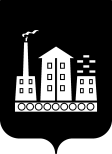 АДМИНИСТРАЦИЯГОРОДСКОГО ОКРУГА СПАССК-ДАЛЬНИЙПОСТАНОВЛЕНИЕ 31 марта 2022г.              г. Спасск-Дальний, Приморского края                № 190-паО признании жилого помещения непригодным для проживания, расположенного на территории городского округа Спасск-Дальний, пер. Пригородный д.5В соответствии с Федеральным законом от 06 октября 2003 г. № 131-ФЗ «Об общих принципах организации местного самоуправления в Российской Федерации», на основании ч.4, ст.15 Жилищного кодекса Российской Федерации, постановления Правительства Российской Федерации от 28 января 2006г. № 47 «Об утверждении Положения о признании помещения жилым помещением, жилого помещения непригодным для проживания, многоквартирного дома аварийным и подлежащим сносу или реконструкции, садового дома жилым домом и жилого дома садовым домом», Устава городского округа Спасск-Дальний, рассмотрев акт обследования жилого помещения от 7 февраля 2022 г. № 57 и заключение об оценке соответствия помещения (многоквартирного дома), требованиям, установленным в Положении о признании помещения жилым помещением, жилого помещения непригодным для проживания и многоквартирного дома аварийным и подлежащим сносу или реконструкции, садового дома жилым домом и жилого дома садовым домом, от 24 марта 2022 г.     № 63 расположенного на территории городского округа Спасск-Дальний, Администрация городского округа Спасск-ДальнийПОСТАНОВЛЯЕТ:Признать жилое помещение, расположенное по адресу:                       пер. Пригородный,  д. 5,  непригодным для проживания.Административному управлению Администрации городского округа Спасск-Дальний (Моняк) опубликовать настоящее постановление в периодическом печатном издании и разместить на официальном сайте правовой информации городского округа Спасск-Дальний.Контроль за исполнением настоящего постановления возложить на заместителя главы Администрации городского округа Спасск-Дальний     Патрушева К.О.Настоящее постановление вступает в силу со дня его официального опубликования (обнародования).Исполняющий обязанности главыгородского  округа Спасск-Дальний                                                О.А. Митрофанов